NORTH COLUMBUS ELEMENTARYMONDAY1-7-2019TUESDAY1-8-2019WEDNESDAY1-9-2019THURSDAY1-10-2019FRIDAY1-11-2019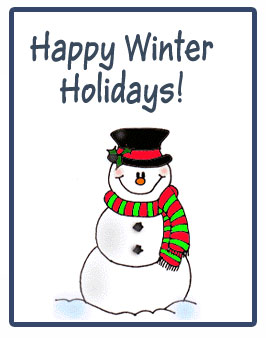 WELCOME BACKBREAKFASTDONUTWELCOME BACKBREAKFASTCHICKEN BISCUITWELCOME BACKBREAKFASTSAUSAGE AND GRITS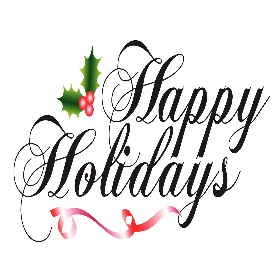 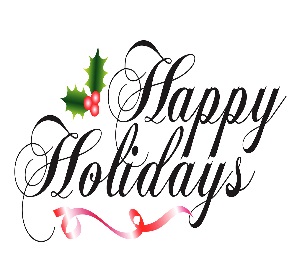 LUNCHSALISBURY STEAKBUFFALO CHICKEN SANDWICHLUNCHPOPCORN CHICKENMINI CORN DOGSLUNCHPIZZACHICKEN FILET SANDWICH